Miejscowość placówki: ŁobżenicaSzkoła: Zespół Szkół w ŁobżenicyKlasa:Imię: Nazwisko:PESEL: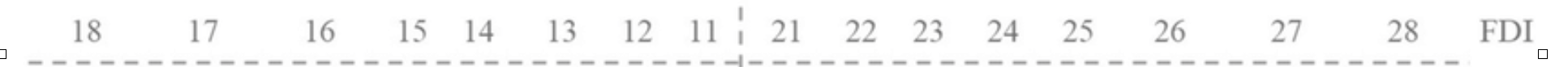 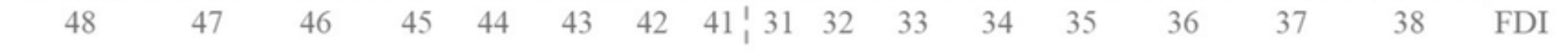 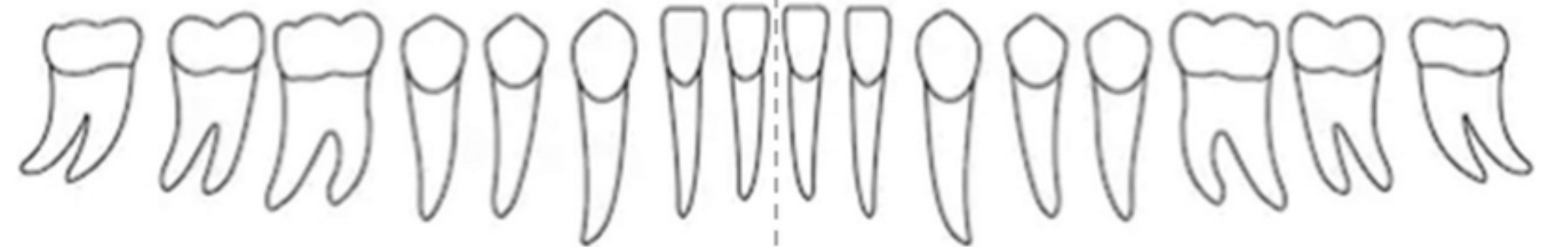 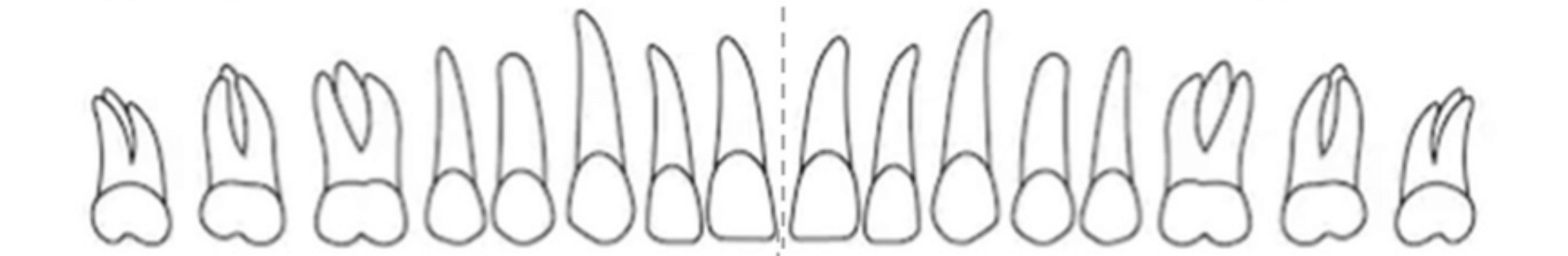 